ภาพกิจกรรมโครงการเคาะประตูเยี่ยมบ้านผู้สูงอายุ ผู้พิการและผู้ด้อยโอกาส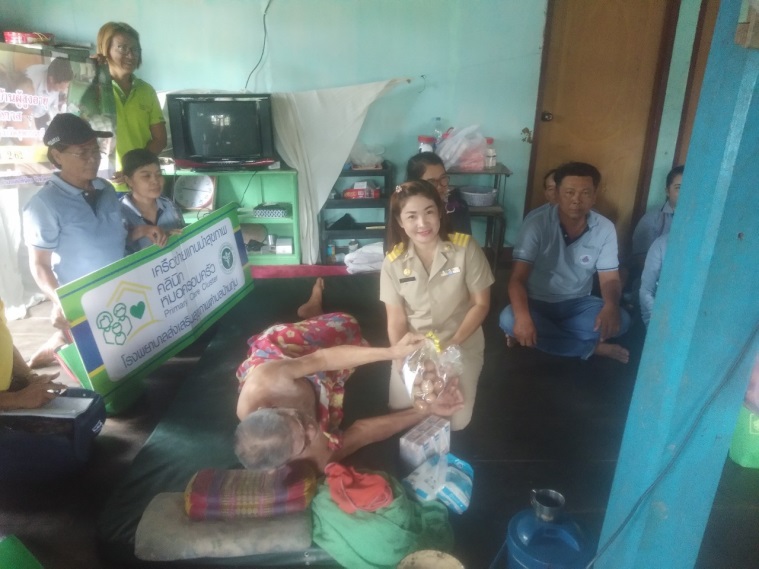 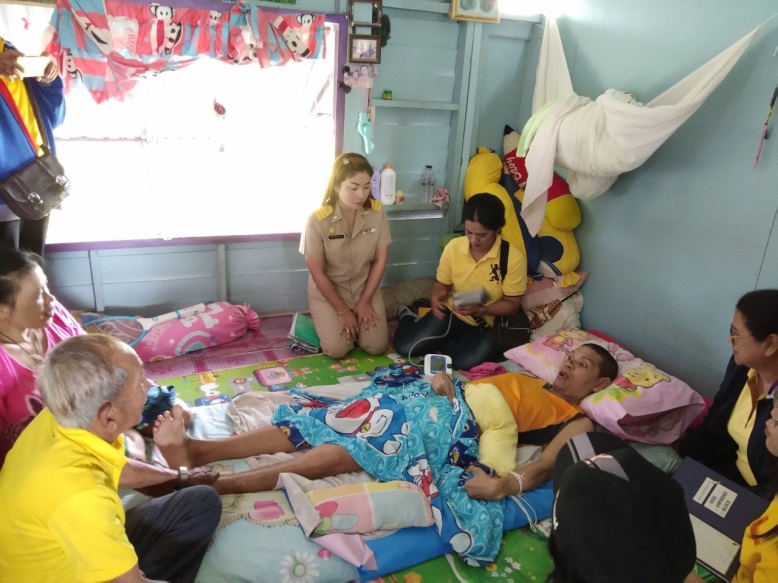 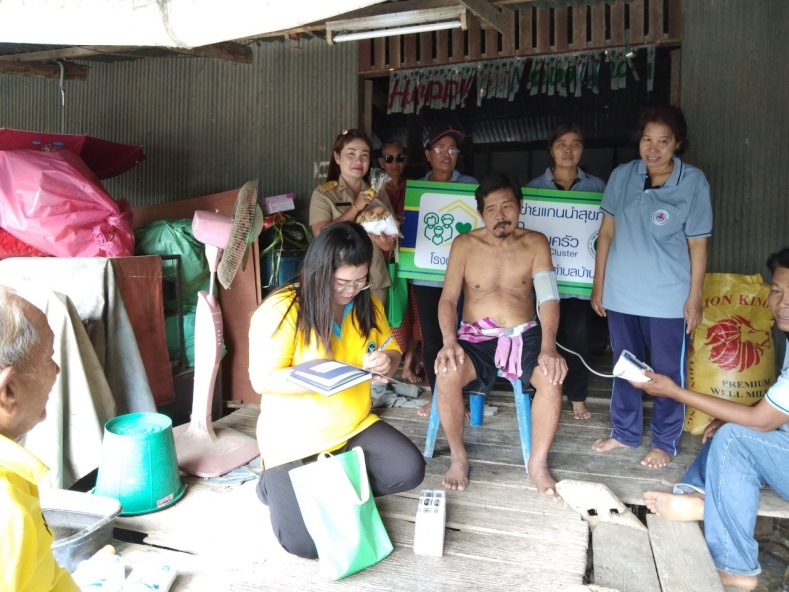 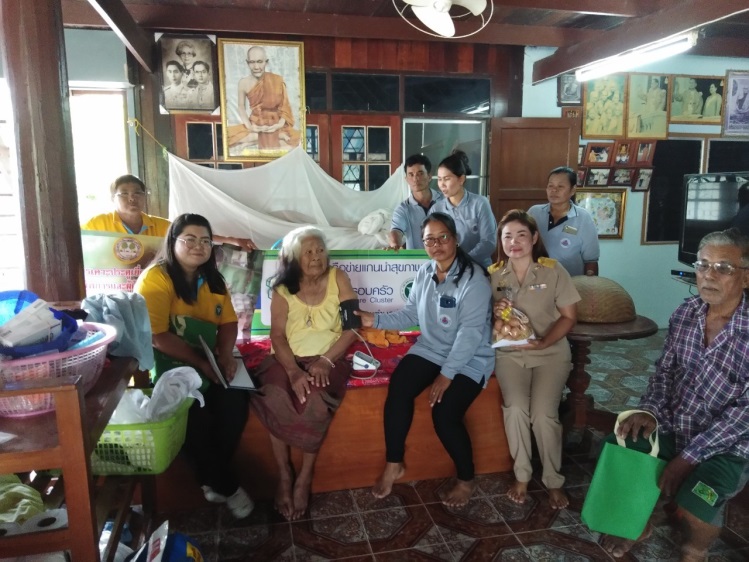 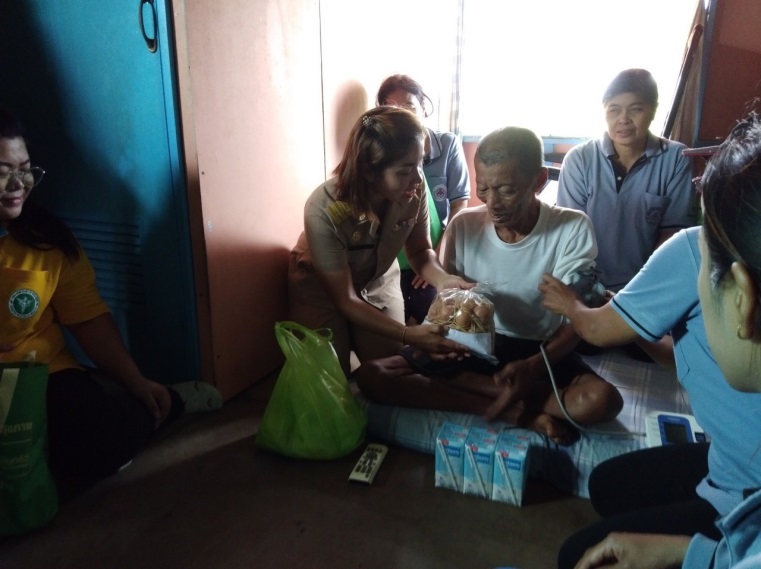 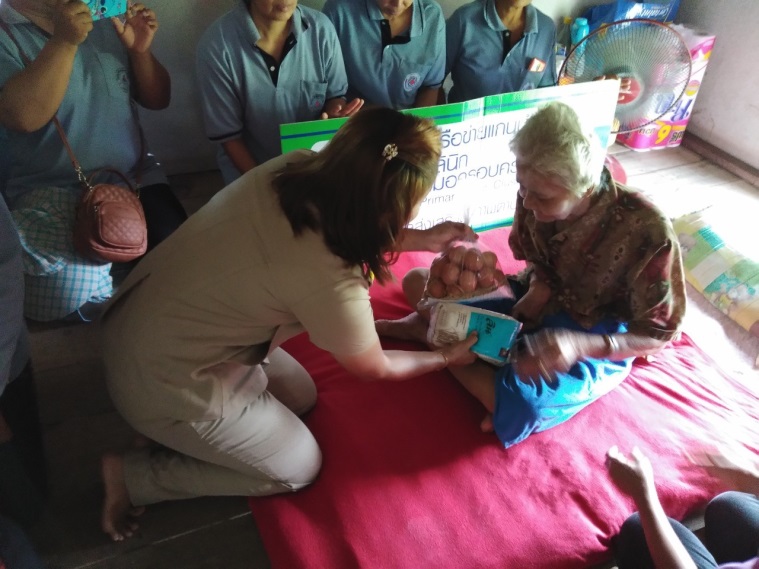 